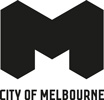 Lonsdale Street Greek Precinct greeningConstruction update2022City of Melbourne is creating an inviting and functional space on Lonsdale Street with new café screen planter boxes and an improved footpath. This project will enhance the visual appearance of the area and provide an open space for traders to set up dining facilities. The works will begin mid-May 2022 and are expected to finish late July 2022.The street upgrades will include:removal of five existing café sheltersrepaired broken bluestone paversreinstated Hellenic Greek edge stone paverspermeable paving system around tree basesstainless steel planter boxes with lush greenerynew irrigation systems for the planters.Timing and impactsThe works will be between Russell Street and Tattersalls Lane. A fencing and cage compound will be in place around the work area. Access to residential properties and businesses will be maintained at all times, however the footpath will be narrowed for the duration of the works. Normal construction hours will be 5.30am to 4pm Monday to Friday. Occasional night works may be required.DisruptionsNoise: Saw cutting and jackhammering will occur during work hours.Loading zones: The construction area will intrude on the roadway and loading zones. Traders will need to use alternative loading zones while works are underway. Nearby residents and traders will be notified ahead of works commencing. To find out more, please contact 9658 9658 or visit Melbourne.vic.gov.au/cityprojects 